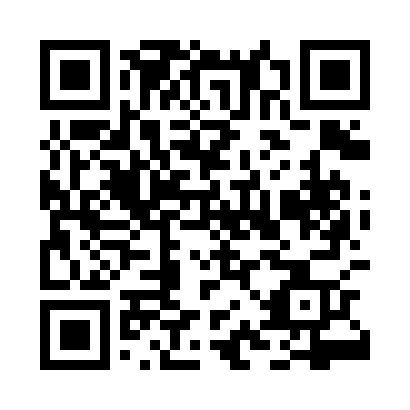 Prayer times for Bikunai, LithuaniaWed 1 May 2024 - Fri 31 May 2024High Latitude Method: Angle Based RulePrayer Calculation Method: Muslim World LeagueAsar Calculation Method: HanafiPrayer times provided by https://www.salahtimes.comDateDayFajrSunriseDhuhrAsrMaghribIsha1Wed2:565:311:136:258:5511:212Thu2:555:291:126:268:5711:223Fri2:545:271:126:278:5911:234Sat2:545:251:126:289:0111:245Sun2:535:231:126:299:0311:246Mon2:525:201:126:319:0511:257Tue2:515:181:126:329:0711:268Wed2:505:161:126:339:0911:279Thu2:495:141:126:349:1111:2810Fri2:485:121:126:359:1211:2811Sat2:485:101:126:369:1411:2912Sun2:475:081:126:379:1611:3013Mon2:465:061:126:399:1811:3114Tue2:455:051:126:409:2011:3215Wed2:445:031:126:419:2211:3216Thu2:445:011:126:429:2411:3317Fri2:434:591:126:439:2511:3418Sat2:424:571:126:449:2711:3519Sun2:424:561:126:459:2911:3620Mon2:414:541:126:469:3111:3621Tue2:414:531:126:479:3211:3722Wed2:404:511:126:489:3411:3823Thu2:394:501:126:499:3611:3924Fri2:394:481:126:499:3711:3925Sat2:384:471:126:509:3911:4026Sun2:384:451:136:519:4111:4127Mon2:374:441:136:529:4211:4228Tue2:374:431:136:539:4411:4229Wed2:374:411:136:549:4511:4330Thu2:364:401:136:559:4711:4431Fri2:364:391:136:559:4811:44